ҠАРАР				    №11			   ПОСТАНОВЛЕНИЕ 16  февраль 2018 й.						 16 февраля 2018 г.Об утверждении  Положения о постоянно действующей экспертной комиссии сельского поселения Сейтяковский сельсовет муниципального района Балтачевский район Республики БашкортостанРуководствуясь Федеральным законом от 22 октября 2004 года № 125-ФЗ «Об архивном деле в Российской Федерации», Законом Республики Башкортостан от 03 февраля 2006 года №278-з «Об архивном деле в Республике Башкортостан», в целях экспертизы ценности документов, их отбора и подготовки к передаче на хранение в муниципальный архив, а также выделения документов к уничтожению, как не имеющих юридической, научной ценности и утративших практическое значение,   п о с т а н о в л я ю:1. Создать  экспертную   комиссию и утвердить ее состав согласно Приложению № 1.2. Утвердить  Положение о постоянно действующей экспертной комиссии сельского поселения Сейтяковский сельсовет муниципального района Балтачевский район Республики Башкортостан согласно Приложению № 2.	3. Назначить ответственным за архив и ведение делопроизводства сельского поселения   Нугуманову Юлию ришатовну -  управляющего делами сельского поселения.4.  Контроль за исполнением настоящего постановления оставляю за собой.Глава сельского поселения                                                         Э.С. Фаюршина              Приложение № 1 Утверждено постановлением главы сельского поселения Сейтяковский сельсовет  муниципального района Балтачевский район Республики Башкортостан					 от «16» февраля 2018 г.  №11Составэкспертной   комиссии  по экспертизе ценности документовв сельском поселении Сейтяковский сельсовет  муниципального района Балтачевский район Республики БашкортостанПредседатель  комиссии :   Э.С. Фаюршина – глава СП Секретарь  комиссии : Ю.Р. Нугуманова – управляющий деламиЧлен  комиссии :  Ф.Ф. Алтдинова – специалист администрации СППриложение № 2 Утверждено постановлением главы сельского поселения Сейтяковский сельсовет  муниципального района Балтачевский район Республики Башкортостан					 от «16» февраля 2018 г.  №11Положение об экспертной комиссии  сельского поселения Сейтяковский сельсовет  муниципального района Балтачевский район Республики Башкортостан                                            1. Общие положения.           1.1. Постоянно действующая экспертная комиссия (далее – ЭК) сельского поселения Сейтяковский сельсовет осуществляет организацию и проведение методической и практической работы по экспертизе ценности и подготовке к передаче на государственное хранение управленческой документации  Архивного фонда Российской Федерации, находящейся на хранении в сельском поселении Сейтяковский сельсовет.       1.2. ЭК является совещательным органом. Решения ЭК вступают в силу после их утверждения главой сельского поселения. В необходимых случаях решения ЭК вступают в силу только после их согласования или утверждения центральной экспертно-проверочной комиссией (ЦЭК) архивного отдела  Администрации МР Балтачевский район. 1.3. Персональный состав ЭК утверждается  постановлением  СП Сейтяковский сельсовет Председателем ЭК  назначается глава СП. В состав ЭК в обязательном порядке включается ответственный за архив  СП.1.4. В своей деятельности ЭК руководствуется законодательством Российской Федерации, Основами законодательства Российской Федерации об Архивном фонде Российской Федерации и архивах, нормативно-методическими документами Росархива и настоящим Положением.                             2. Функции комиссии.2.1. ЭК осуществляет следующие функции:2.1.1. Разрабатывает предложения и рекомендации по оптимизации состава документов Архивного фонда Российской Федерации, образующихся в процессе деятельности СП.2.1.2. Рассматривает предложения и в установленном порядке представляет свои решения об изменении или уточнении сроков хранения документов, предусмотренных действующими нормативно-методическими пособиями, а также об установлении сроков хранения для документов, не предусмотренных нормативно-методическими пособиями.2.1.3. Осуществляет работу по организации хранения документов  СП,  их подготовке к передаче на постоянное хранение.2.1.5. Определяет порядок проведения работы по отбору документов на архивное хранение и уничтожение.2.1.6. Участвует в работе по подготовке нормативно-методических пособий по работе с документами СП.2.2. ЭК рассматривает и выносит решение об одобрении:2.2.1. Сводных описей дел постоянного срока хранения.2.2.2. Актов о выделении к уничтожению документов с истекшими сроками хранения.2.2.3. Актов об утрате или неисправимом повреждении документов постоянного и долговременного сроков хранения, документов по личному составу.2.2.4. Описей на документы по личному составу.2.2.5. Графиков подготовки и передачи документов на постоянное хранение.2.2.7. Инструкции по делопроизводству.2.2.8. Номенклатур дел.2.3. ЭК представляет на рассмотрение ЭПК архивного учреждения:2.3.1. Предложения ЭК об установлении, уточнении или изменении сроков хранения отдельных категорий документов  СП.2.3.2. Перечни документов со сроками хранения.2.3.3. Положение об ЭК и архиве предприятия.2.3.4. Примерные и типовые номенклатуры дел.2.3.5. Инструкции по делопроизводству.2.4. ЭК представляет на утверждение ЭПК архивного учреждения:2.4.1. Описи дел постоянного срока хранения.2.4.2. Перечни документов постоянного срока хранения.2.4.3.Перечни документов, подлежащих передаче на постоянное хранение.2.5. ЭК представляет на согласование ЭПК архивного учреждения:2.5.1. Номенклатуру дел предприятия (при изменениях).2.5.2. Описи дел по личному составу.3. Основные задачи экспертной комиссии.Основными задачами ЭК являются: 3.1. Организация и проведение экспертизы ценности документов на стадии делопроизводства при составлении номенклатуры дел и формировании дел. 3.2. Организация и проведение экспертизы ценности документов на стадии подготовки их к архивному хранению.3.3. Организация и проведение отбора и подготовки документов к передаче на государственное хранение.                         4. Организация работы комиссии.4.1. ЭК работает в контакте с Центральной экспертной комиссией (далее ЦЭК) по плану, утвержденному архивным отделом  Администрации муниципального района.4.2. Вопросы, относящиеся к компетенции ЭК, рассматриваются на ее заседаниях, которые проводятся по мере необходимости. Все заседания ЭК протоколируются.4.3. Заседания ЭК и принятые на них решения считаются правомочными, если в голосовании приняли участие не менее половины членов ЭК.4.4. Решения ЭК принимаются простым большинством голосов. При равенстве голосов решение принимает председатель ЭК.4.5. ЭК имеет право не принимать к рассмотрению и возвращать для доработки некачественно и небрежно подготовленные документы.БАШКОРТОСТАН  РЕСПУБЛИКАҺЫБАЛТАС  РАЙОНЫМУНИЦИПАЛЬ  РАЙОНЫНЫҢ ҺӘЙТӘК  АУЫЛ СОВЕТЫАУЫЛ  БИЛӘМӘҺЕ  ХАКИМӘТЕҮҙәк урамы, 27 й., Һәйтәк ауылы, Балтас районы, Башкортостан Республикаһы, 452984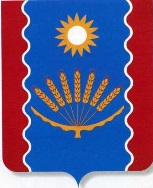 АДМИНИСТРАЦИЯ СЕЛЬСКОГО  ПОСЕЛЕНИЯСЕЙТЯКОВСКИЙ  СЕЛЬСОВЕТМУНИЦИПАЛЬНОГО   РАЙОНАБАЛТАЧЕВСКИЙ  РАЙОНРЕСПУБЛИКИ БАШКОРТОСТАНул. Центральная, д.27, с.Сейтяково, Балтачевский район, Республика Башкортостан, 452984